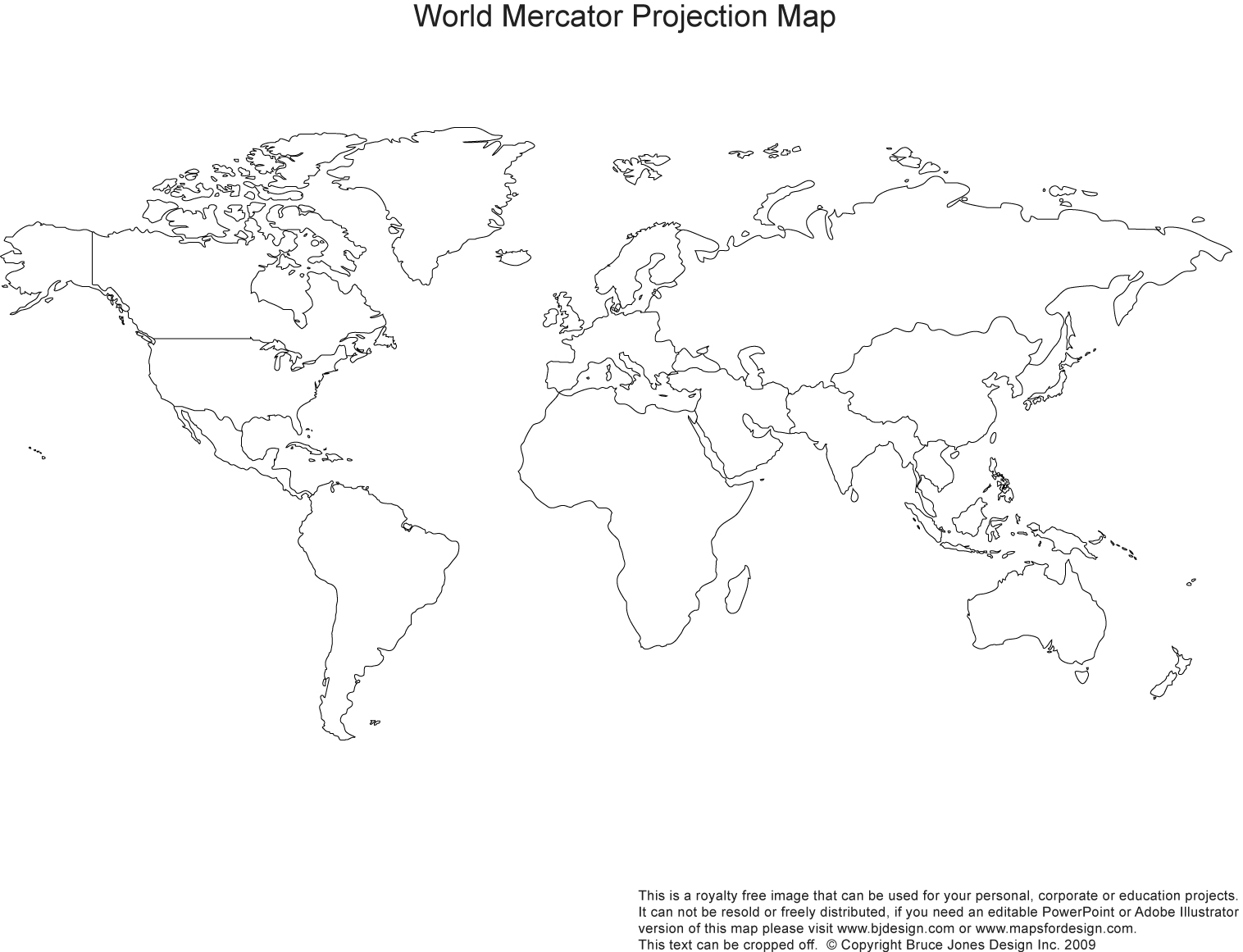 Shade in and label the Ancient Egyptian RVC. Draw the river that supported the RVC from its source to the sea.Shade in and label the Ancient Mesopotamian RVC. Draw the river that supported the RVC from its source to the sea.Shade in and label the Indian RVC. Draw the river that supported the RVC from its source to the sea.Shade in and label the Chinese RVC. Draw the river that supported the RVC from its source to the sea.Label the continents, oceans, and at least FIVE things you already know (c’mon, impress me).